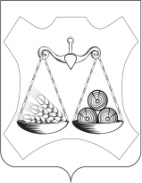 АДМИНИСТРАЦИя ЗАКАРИНСКОГО СЕЛЬСКОГО ПОСЕЛЕНИЯ слободского  района КИРОВСКОЙ ОБЛАСТИпостановлениес.ЗакариньеВ целях реализации статьи 160.1 Бюджетного кодекса Российской Федерации и в соответствии с постановлением от 16.12.2021 № 58 «Оутверждении перечня главных администраторов доходов бюджета Закаринского сельского поселенияна 2022 год(в редакции постановления от 22.11.2023 года № 68)администрация Закаринского сельского поселения ПОСТАНОВЛЯЕТ:1. Утвердить Порядок осуществления бюджетных полномочий главным администратором доходов бюджета Закаринского сельского поселения, согласно приложению № 1.2. Утвердить перечень кодов бюджетной классификации, закрепленных за главным администратором доходов Закаринского сельского поселения, согласно приложению № 2.3. Настоящее постановление вступает в силу со дня его подписания и распространяется на правоотношения, возникающие с 1 января 2024 года.4.Контроль за выполнением постановления возложить на Ведущего специалиста Тугаеву Э.В.5. Опубликовать настоящее постановление в Информационном бюллетене Закаринского сельского поселения и информационно – телекоммуникационной сети «Интернет».Глава администрацииЗакаринского сельского поселения                                               Г.Н.Елькина1. Порядок осуществления бюджетных полномочий главными администраторами доходов бюджета регулирует вопросы, связанные с исполнением ими полномочий, установленных Бюджетным кодексом Российской Федерации.2. Под администрируемыми поступлениями понимаются виды, подвиды доходов, закрепленные за главными администраторами доходов бюджета решением Думы о бюджете муниципального образования на соответствующий финансовый год (плановый период).3. Порядок регламентирует бюджетные полномочия главных администраторов доходов, которые должны содержать:3.1. Начисление, учет и контроль за правильностью исчисления, полнотой и своевременностью осуществления платежей в бюджет, пеней и штрафов по ним.3.2. Взыскание задолженности по платежам в бюджет поселения, пеней и штрафов.3.3. Принятие решений о возврате излишне уплаченных (взысканных) платежей в бюджет, пеней и штрафов, и представление в управление Федерального казначейства по Кировской области заявок для осуществления возврата в порядке, установленном Министерством финансов Российской Федерации.3.4. Принятие решения о зачете (уточнении) платежей в бюджет и представление уведомления в управление Федерального казначейства по Кировской области.3.5. Иные бюджетные полномочия, установленные Бюджетным кодексом Российской Федерации и принятыми в соответствии с ним нормативными правовыми актами, регулирующими бюджетные правоотношения.3.6. Определение порядка действий администраторов доходов бюджета поселения при уточнении невыясненных поступлений в соответствии с нормативными правовыми актами Российской Федерации.4. В случае изменения состава и (или) функций главного администратора доходов бюджета главный администратор доходов бюджета доводит эти изменения в течении 10 дней до Управления Федерального казначейства Кировской области. ПЕРЕЧЕНЬ кодов бюджетной классификации, закрепленных за главнымадминистратором доходов бюджета Закаринского сельскогопоселения                                             _______________________________21.12.2023№  78О полномочиях по осуществлению функций главного администратора поступлений средств бюджетаПриложение № 1УТВЕРЖДЕНОпостановлением администрацииЗакаринского сельского поселенияот 21.12.2023 № 78ПОРЯДОКосуществления бюджетных полномочий главнымадминистраторомдоходов бюджетаЗакаринского сельского поселенияПриложение № 2УТВЕРЖДЕНОпостановлением  администрации Закаринского сельского поселенияот  21.12.2023  №  78Код администратораКод бюджетной классификацииНаименование администратора982Администрация Закаринского поселения9821 08 04020 01 0000 110Государственная пошлина за совершение нотариальных действий должностными лицами органов местного самоуправления, уполномоченными в соответствии с законодательными актами Российской Федерации на совершение нотариальных действий 9821 11 05075 10 0000 120Доходы от сдачи в аренду имущества, составляющего казну сельских поселений (за исключением земельных участков)9821 11 09045 10 0000 120Прочие поступления от использования имущества, находящегося в собственности сельских поселений (за исключением имущества муниципальных бюджетных и автономных учреждений, а также имущества муниципальных унитарных предприятий, в том числе казенных)9821 13 02995 10 0000 130Прочие доходы от компенсации затрат бюджетов сельских поселений9821 14 02053 10 0000 410Доходы от реализации иного имущества, находящегося в собственности сельских поселений (за исключением имущества муниципальных бюджетных и автономных учреждений, а также имущества муниципальных унитарных предприятий, в том числе казенных), в части реализации основных средств по указанному имуществу9821 14 02053 10 0000 440Доходы от реализации иного имущества, находящегося в собственности сельских поселений (за исключением имущества муниципальных бюджетных и автономных учреждений, а также имущества муниципальных унитарных предприятий, в том числе казенных), в части реализации материальных запасов по указанному имуществу9821 16 07090 10 0000 1409821 16 10081 10 0000 140Платежи в целях возмещения ущерба при расторжении муниципального контракта, заключенного с муниципальным органом сельского поселения (муниципальным казенным учреждением), в связи с односторонним отказом исполнителя (подрядчика) от его исполнения (за исключением муниципального контракта, финансируемого за счет средств муниципального дорожного фонда)9821 16 10082 10 0000 140Платежи в целях возмещения ущерба при расторжении муниципального контракта, финансируемого за счет средств муниципального дорожного фонда сельского поселения, в связи с односторонним отказом исполнителя (подрядчика) от его исполнения9821 17 01050 10 0000 180Невыясненные поступления, зачисляемые в бюджеты сельских поселений9821 17 05050 10 0000 180Прочие неналоговые доходы бюджетов сельских поселений982          2 02 16001 10 0000 150Дотации бюджетам сельских поселений на выравнивание бюджетной обеспеченности из бюджетов муниципальных районов     982202 16549 100000150   Дотации (гранты) бюджетам сельских поселений за достижение показателей деятельности органов местного самоуправления9822 02 29999 10 0000 150Прочие субсидии бюджетам сельских поселений9822 02 35118 10 0000 150Субвенции бюджетам сельских поселений на осуществление первичного воинского учета органами местного самоуправления поселений, муниципальных и городских округов9822 02 40014 10 0000 150Межбюджетные трансферты, передаваемые бюджетам сельских поселений из бюджетов муниципальных районов на осуществление части полномочий по решению вопросов местного значения в соответствии с заключенными соглашениями9822 02 49999 10 0000 150Прочие межбюджетные трансферты, передаваемые бюджетам сельских поселений9822 04 05099 10 0000 150Прочие безвозмездные поступления от негосударственных организаций в бюджеты сельских поселений9822 07 05010 10 0000 150Безвозмездные поступления от физических и юридических лиц на финансовое обеспечение дорожной деятельности, в том числе добровольных пожертвований, в отношении автомобильных дорог общего пользования местного значения сельских поселений9822 07 05020 10 0000 150Поступления от денежных пожертвований, предоставляемых физическими лицами получателям средств бюджетов сельских поселений9822 19 60010 10 0000 150Возврат прочих остатков субсидий, субвенций и иных межбюджетных трансфертов, имеющих целевое назначение, прошлых лет из бюджетов сельских поселений